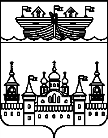 СЕЛЬСКИЙ СОВЕТ ВОЗДВИЖЕНСКОГО СЕЛЬСОВЕТАВОСКРЕСЕНСКОГО МУНИЦИПАЛЬНОГО РАЙОНАНИЖЕГОРОДСКОЙ ОБЛАСТИРЕШЕНИЕ 29 мая 2020 года	№ 13О внесении изменений в решение сельского Совета Воздвиженского сельсовета от 31 октября 2017 года № 34 «Об утверждении Правил благоустройства Воздвиженского сельсовета Воскресенского муниципального района Нижегородской области»В соответствии с Методическими рекомендациями для подготовки правил благоустройства территорий поселений, городских округов, внутригородских районов, утвержденных Приказом Министерства строительства и жилищно-коммунального хозяйства Российской Федерации от 13 апреля 2017 г. N 711/пр, в соответствии с Федеральным законом от 06.10.2003 года N 131-ФЗ "Об общих принципах организации местного самоуправления в Российской Федерации», в целях приведения в нормативных правовых актов в соответствие с законодательством РФ, на основании протеста Нижегородской межрайонной природоохранной прокуратуры от 17.04.2020 года № 02-08-2020 сельский Совет Воздвиженского сельсовета решил:1.Внести следующие изменения в Правила благоустройства Воздвиженского сельсовета Воскресенского муниципального района Нижегородской области» утвержденные решением сельского Совета Воздвиженского сельсовета от 31 октября 2017 года № 34:1.1.Пункт 2.2.7. раздела 2 Порядок разработки территорий поселения, включая перечень работ по благоустройству и периодичность их выполнения изложить в следующей редакции:«2.2.7.На территории общего пользования поселения рекомендуется ввести запрет на сжигание отходов производства и потребления, кроме предпринимателей, способных в установленном порядке получить соответствующую лицензию и осуществлять законную деятельность. 1.2.Пункт 2.4.16. раздела 2 Порядок разработки территорий поселения, включая перечень работ по благоустройству и периодичность их выполнения изложить в следующей редакции:«2.4.16.Собственники индивидуальных жилых домов, объектов недвижимого имущества (в том числе жилых и административных строений, объектов социальной сферы, общественного питания и бытового обслуживания, торговых объектов) или уполномоченные ими организации организуют сбор, транспортирование, обработку, утилизацию, обезвреживание, захоронение твердых коммунальных отходов обеспечиваются одним или несколькими региональными операторами в соответствии с региональной программой в области обращения с отходами и территориальной схемой обращения с отходами. Региональные операторы заключают договоры на оказание услуг по обращению с твердыми коммунальными отходами с собственниками твердых коммунальных отходов, если иное не предусмотрено законодательством. По договору на оказание услуг по обращению с твердыми коммунальными отходами региональный оператор обязуется принимать твердые коммунальные отходы в объеме и в местах (на площадках) накопления, которые определены в этом договоре, и обеспечивать их транспортирование, обработку, обезвреживание, захоронение в соответствии с законодательством РФ, а собственник твердых коммунальных отходов обязуется оплачивать услуги регионального оператора по цене определенной в пределах утверждённого в установленном порядке единого тарифа на услугу регионального оператора.»2.Настоящее решение обнародовать на информационном стенде администрации и опубликовать на официальном сайте администрации Воскресенского муниципального района http://www. voskresenskoe-adm.ru.3.Настоящеее решение вступает в силу со дня его обнародования.4.Контроль за выполнением настоящего решения оставляю за собой.Глава местного самоуправления	 			М.С.Горячкина